MOÇÃO Nº 213/2020Manifesta apelo Senhores Denis Eduardo Andia e Rômulo Gobbi, prefeito Municipal e Secretário Municipal de Segurança respectivamente, para que haja maior ostensividade no patrulhamento entorno na praça pública localizada na Rua Limeira, entre as ruas Recife e Couro, no bairro Cidade Nova, neste município. Senhor Presidente,Senhores Vereadores,CONSIDERANDO que, diversos munícipes procuraram este vereador para que venham intensificar a ronda da Guarda Municipal no referido bairro, com mais constância no período noturno, que vêm ocorrendo à presença de indivíduos suspeitos que usam drogas na praça, e ficam rondando a vizinhança e posteriormente vem ocorrendo os furtos e assaltos às residências, estabelecimentos, veículos e a moradores. CONSIDERANDO que, além da falta de tranquilidade, os efeitos das substâncias entorpecentes deliberam também atitudes súbitas e violentas dos usuários e com isso, trazendo iminente risco a integridade física e material dos frequentadores do local, que na sua maioria é formada por idosos.CONSIDERANDO que, esses usuários também estão se utilizando do local no período noturno, o que vem causando destruição do espaço de lazer, devido aos atos de vandalismo. Sendo assim, se faz necessárias ações mais ostensivas da Guarda Municipal a fim de prevenir e repreender o uso de drogas no local. Ante o exposto e em consonância com o Regimento Interno desta Casa, a CAMARA MUNICIPAL DE SANTA BÁRBARA D´OESTE, ESTADO DE SÃO PAULO, manifesta apelo apela a Secretaria de Segurança, Transito e Defesa Civil, por mais policiamento na praça pública localizada na Rua Limeira, entre as ruas Recife e Couro, no bairro Cidade Nova, neste município.  Plenário “Dr. Tancredo Neves”, em 30 de abril de 2020.CELSO LUCCATTI CARNEIRO"Celso da Bicicletaria" -Vereador-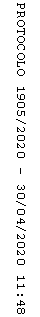 